Jak wygląda mieszkanie dla studenta w Krakowie?Studia to wspaniały czas, w którym możemy lepiej poznać siebie i nasze preferencje zawodowe. Warto też wynająć mieszkanie dla studenta w Krakowie, aby jeszcze lepiej poznać to miasto oraz jego mieszkańców. W naszym artykule przyjrzymy się i porównamy akademiki z mieszkaniami na wynajem.Mieszkanie dla studenta w KrakowieStudia to wspaniały czas, w którym możemy lepiej poznać siebie i nasze preferencje zawodowe. Warto też wynająć mieszkanie dla studenta w Krakowie, aby jeszcze lepiej poznać to miasto oraz jego mieszkańców.W naszym artykule przyjrzymy się i porównamy akademiki z mieszkaniami na wynajem.Akademik czy mieszkanie dla studenta w Krakowie?Kiedy zdecydujemy się na przeprowadzkę musimy zastanowić się gdzie chcemy zamieszkać na czas studiów. Ważny jest tu przede wszystkim budżet i nasze oczekiwania. W akademikach, również prywatnych zapłacimy znacznie mniej niż w przypadku mieszkania. Jednak ta forma mieszkania jest dość specyficzna i warto brać pod uwagę, że często będziemy współdzielić przestrzeń z innymi. Mieszkanie dla studenta w Krakowie może być zwykłą kawalerką, ale wtedy rachunki są dość znaczne lub możemy zamieszkać z innymi, wtedy koszty stają się nieco mniejsze. Obecnie standard tych dwóch miejsc jest dość podobny.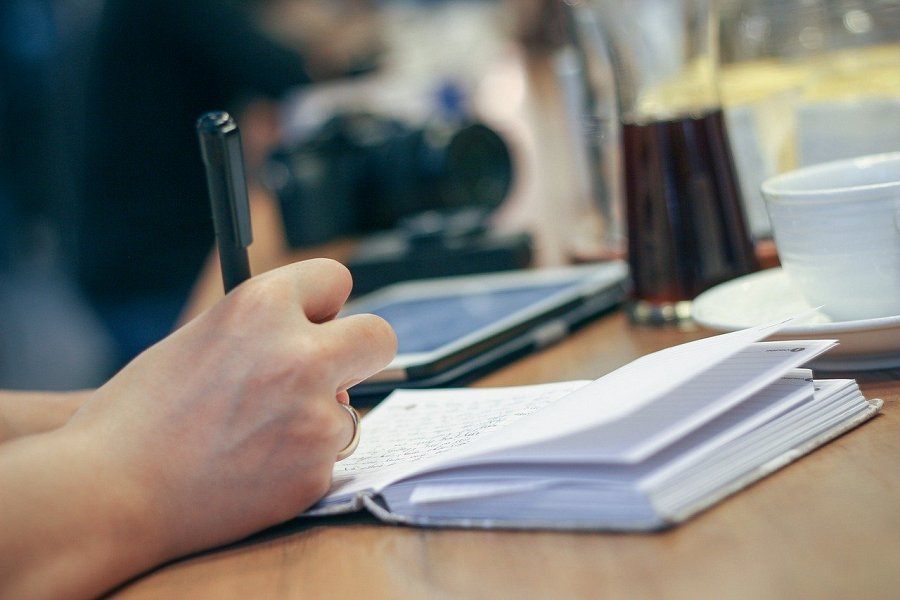 Gdzie znaleźć miejsce w pokoju?Jeśli szukasz lokum na ostatnią chwilę w dobrej cenie, wypróbuj prywatne akademiku np. Unibase. Nasze mieszkanie dla studenta w Krakowie oraz pokoje w akademiku są komfortowe i dobrze urządzone. 